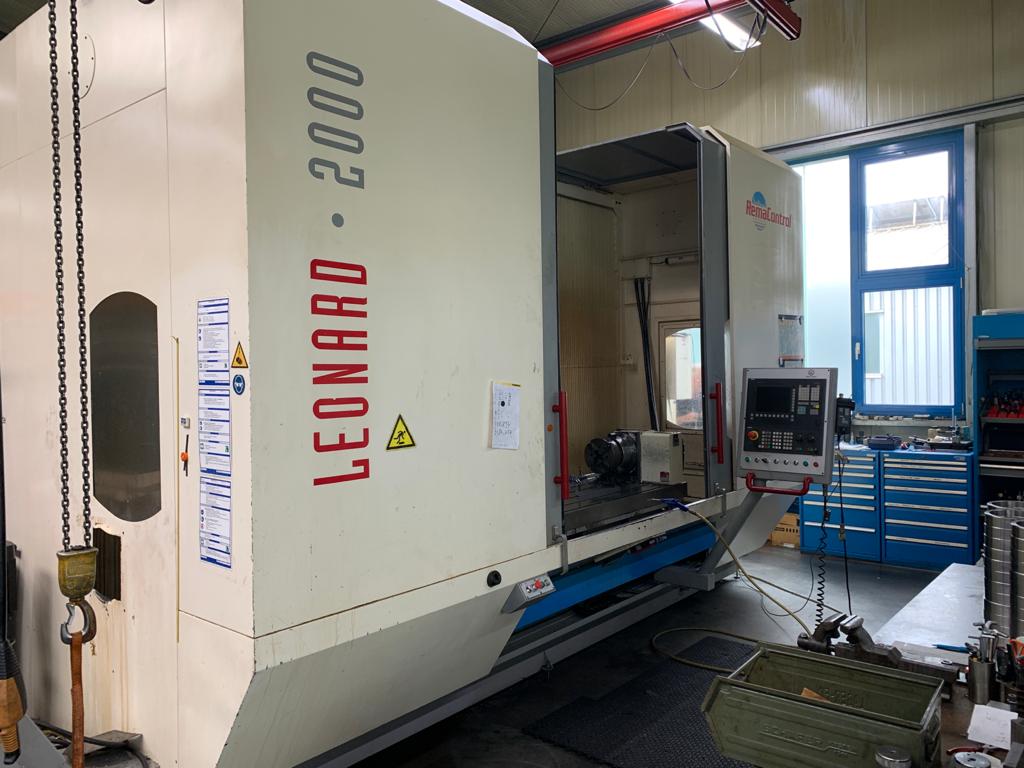 Disponibilità Ottobre/Novembre 2020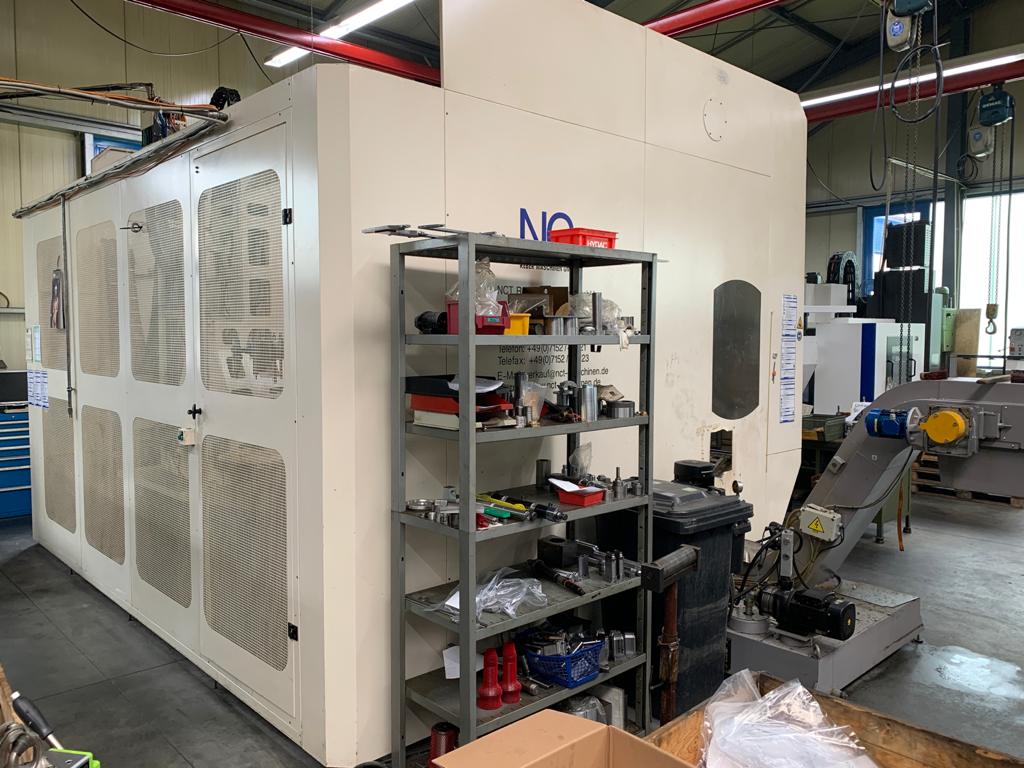 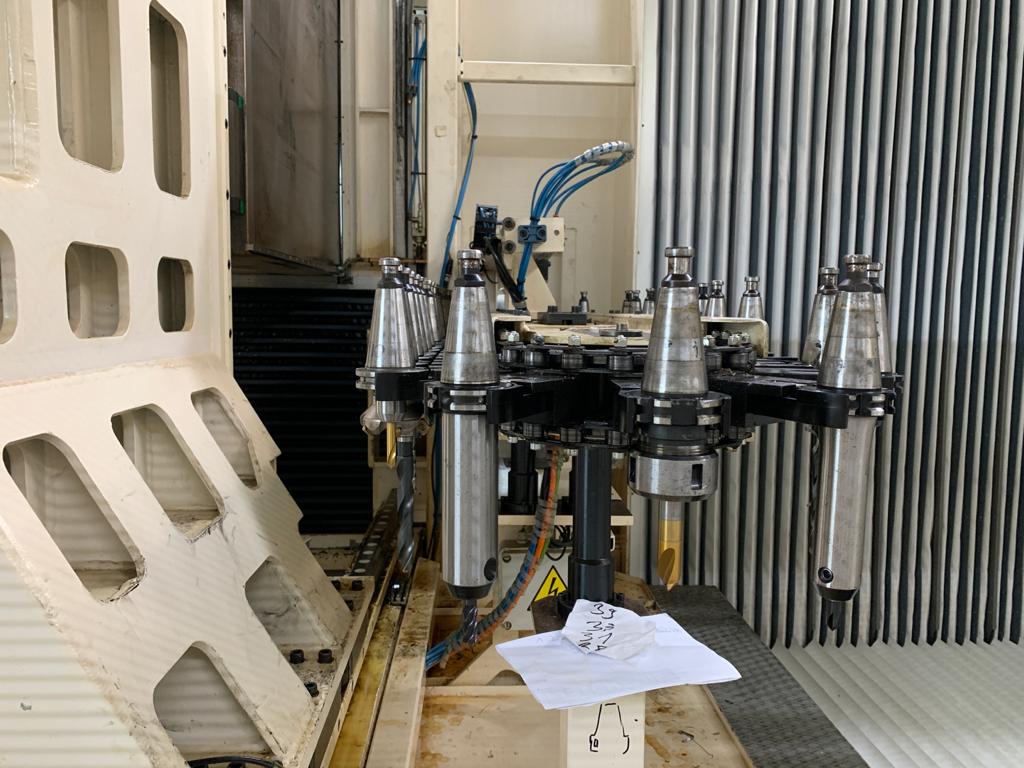 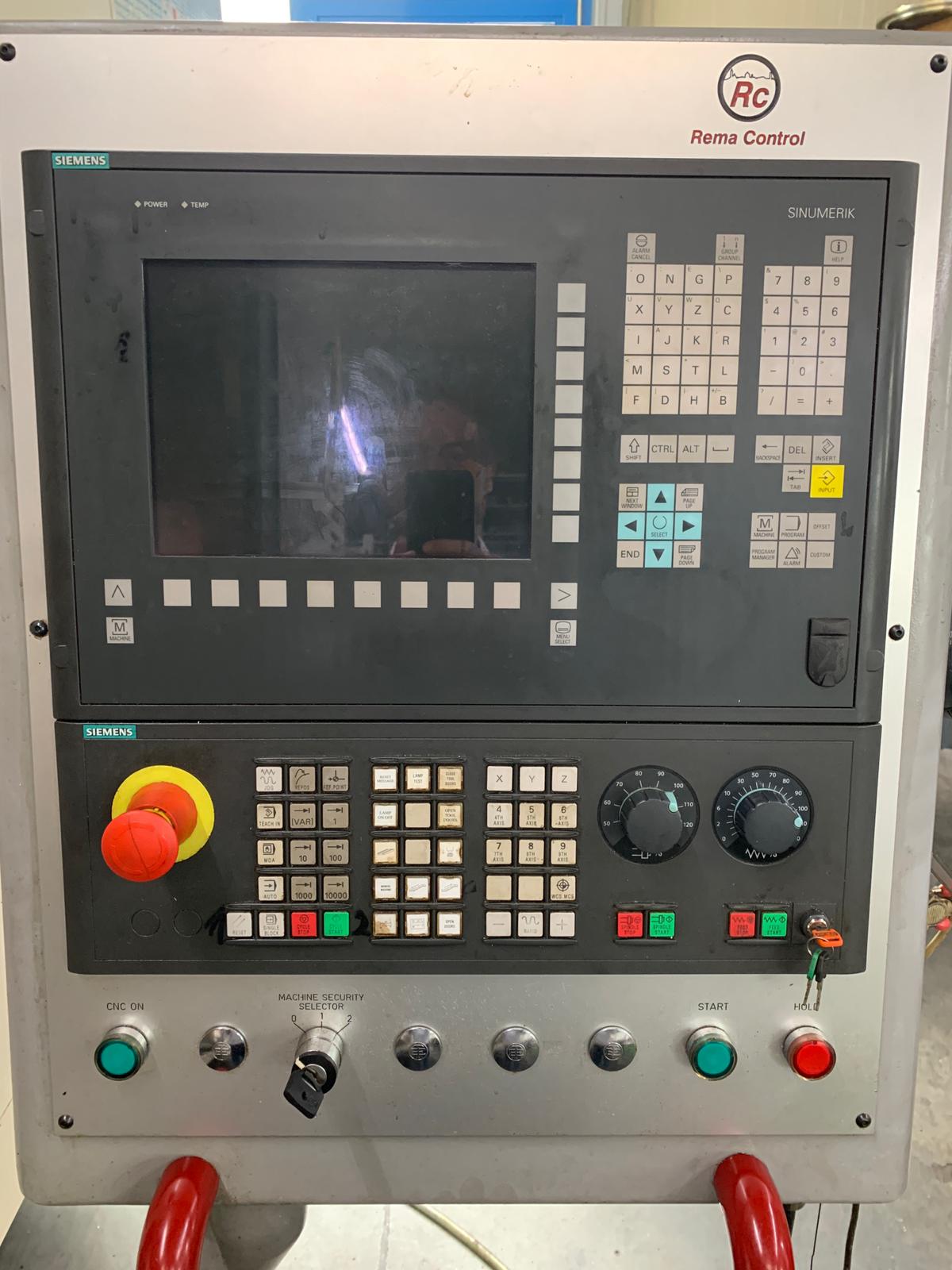 SCHEDA MACCHINA:LEONARD 2.0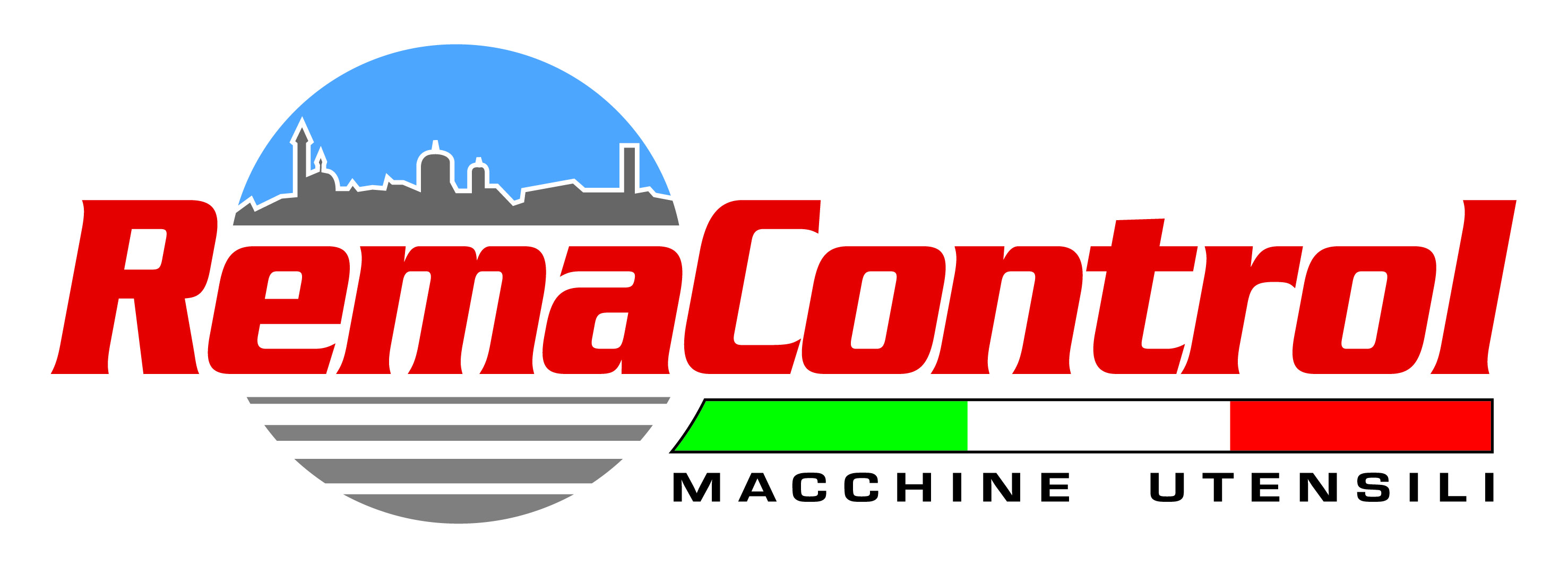 Tipo MacchinaCentro di lavoro a montante mobile Modello LEONARD 2.0Costruttore REMA CONTROLAnno Costruttivo 2008Tipo CNCSIEMENS 840 D Corsa asse X 2000 mmCorsa asse Y 1000 mmCorsa asse Z 1000 mmTipologia MandrinoMANDRINO TRASCINATO A CINGHIAGiri Mandrino 10.000 rpmPotenza Mandrino25 Kw Attacco UtensileISO 40 Cambio UtensiliSINumero Posti a Magazzino40 postiRighe Ottiche-AccessoriALTA PRESSIONE ATTRAVERSO IL MANDRINO 20 Bar PARATIA PER CICLO PENDOLAREVOLANTINO ELETTRONICO PORTATILE Evacuatore TrucioliSI NoteGUIDE A RULLI TAGLIA 55CNC rinnovato nel 2018 ad esclusione di monitor e tastiera